Publicado en Blanes el 20/02/2019 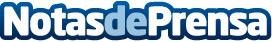 El Camping Bella Terra busca ampliar cuota de mercado en Escandinavia con la presencia en la Ferie For AlleLa feria se celebrará del 22 al 24 de febrero en la ciudad danesa de HerningDatos de contacto:e-deon.netComunicación · Diseño · Marketing931929647Nota de prensa publicada en: https://www.notasdeprensa.es/el-camping-bella-terra-busca-ampliar-cuota-de Categorias: Internacional Nacional Finanzas Viaje Marketing Cataluña Turismo Eventos Otras Industrias http://www.notasdeprensa.es